BBQ Beef Sandwich 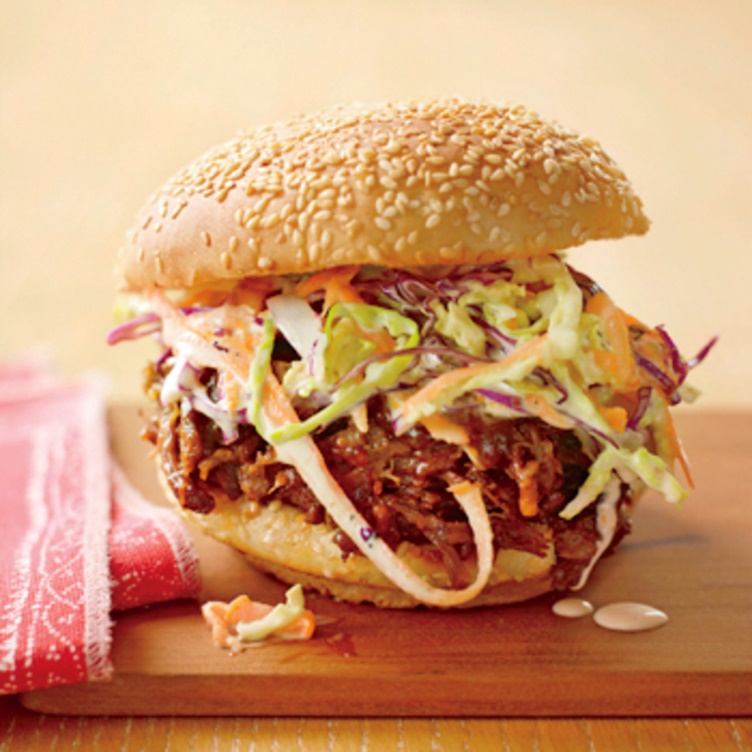 Prep Time: 30 minutesCook Time: 60 minutesTotal Time: 90 minutesYield: 24 servings